 I Can Model “Use AAC to Teach AAC”Modeling on the device, or providing aided language input, is a great way to support people using AAC. Did you know it can take up to 50-100 models of a word on the device before the person using AAC may use the word spontaneously and/or independently?Want to learn more? Watch this fun video by Chris Bugaj that explains aided language input: https://www.youtube.com/watch?v=flFNMky22-UINSTRUCTIONS: How to use the I Can Model Template provided on page 2
Double click in the header section to change “Enter Vocabulary File Name” to the vocabulary file you are using to make the button sequences (e.g., WordPower 42 Basic). 
In column A, write sentences/phrases that you say regularly with/to the individual. 
Look at the vocabulary on the device. Pick 1-2 words from the sentence in column A that you can touch on the device. Underline this word. This is the word you will model on the device.
Use the Chat Editor Capture tool to copy/paste the button sequence into column B.
***  Note: the first one is done for you as an example. Feel free to delete/change that one.
PUTTING IT INTO PRACTICEYou may want to first practice saying the sentences, touching the AAC system (e.g., device, low tech board, companion app) when you say the word from column B. Practice makes permanent, so the more you practice the less you will have to think about it (aka, the more natural it will feel). 
Start modeling these key phrases for the person using AAC. Challenge yourself to see how many times you can model each one through the day. ABWhat do I say?What I will touch on the device?Do you want more? Do you want ?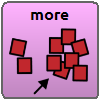 4.5.6.7.8.